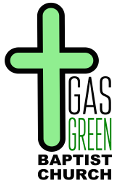 PRAYER – ‘Aide Mémoire’ w/c 11th SEPTEMBER 2022		The Queen has Died long live the KingContact for Rev Iain  Hoskins : 07867 524 262 or email:iainhoskins67@gmail.com.  Today we as a nation mourn the loss of our beloved Queen Elizabeth ll. The vast majority of us have never known another Queen or King in our lifetime. Today we say in our own way our thanks for what she has meant to us. We may never have met her, spoken or been in the same room as her but her influence has left a mark upon us. For me the Queen gave me a confidence in being able to demonstrate one of the greatest attributes of the British nation, tolerance of others with whom we may have difference. Being able to live in a world and a way that enables strangers to become friends. Over the next few days ask yourself what was it about Queen Elizabeth ll that you will remember or reminds you of a moment in your life.We thank God for her life and witness within this country and overseas. She was not just our Queen but our ambassador to the world sharing the Gospel through her way of being with others. May we as people in the Gas Green Community give thanks for her memory and look forward with hope to the future. Here is a prayer written by the General Secretary of the Baptist Union you may wish to share.Gracious God,
 
We thank you for the life of your servant Elizabeth;
for her faithfulness to your gospel
through her words, example and humble service.
 
We remember with gratitude her gentle diplomacy,
her wise leadership and guidance in a changing world,
and the glimpses into her sense of humour.
 
She has been a gracious and godly Queen,
and so we commend her back to you:
May she rest in peace and rise in glory.
 
We pray too for the Royal Family
as they grieve a mother, grandmother, great grandmother,
especially for Charles as he becomes King,
and we lift up to you all in this country and across the commonwealth
in this time of national mourning and change.
 
Bless us with your peace, we pray,
today and always,
Amen.
 
Lynn Green
General Secretary of our Baptist Union